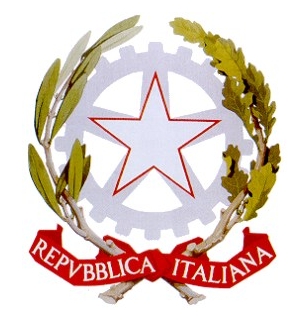 TRIBUNALE DI UDINELargo Ospedale Vecchio, 1Ufficio del Giudice Tutelare_________RICORSO PER LA NOMINA DI UN AMMINISTRATORE DI SOSTEGNOin qualità di:Beneficiando	Coniuge		Convivente stabile	Responsabile Servizi Socio-SanitariLegale rappresentante	Genitore / Tutore / CuratoreFiglio/aFratello / SorellaAltro parente entro il IV gradoSuocero/aCognato/aGenero / Nuorachiede l’applicazione dell’istituto dell’Amministrazione di Sostegnoai sensi della Legge 6/2004 nell’interesse diche attualmente vive:Dichiara che il Beneficiando:e indica come Amministratore di Sostegno (ex. Artt. 404 e segg. C.C.)la persona di:indica inoltre nomi ed indirizzi dei parenti stretti (genitori, fratelli, figli, coniuge o convivente) a lui notiA sostegno della richiesta, il ricorrente indica inoltre le azioni che il Beneficiando per cui si chiede l’Amministrazione di Sostegno è / non è in grado di compiere (barrare la casella corrispondente)indica inoltre che le principali spese e bisogni mensili del Beneficiando sono:DICHIARAZIONEIo sottoscritto ________________________________ sotto la mia responsabilità dichiaro che, per quanto a mia conoscenza, il Sig. / la Sig.ra _________________________________ dispone esclusivamente dei seguenti beni: Si allegano i seguenti documenti (barrare gli allegati prodotti):Estratto dell’atto di nascita del Beneficiando;Certificato di residenza del Beneficiando;Documentazione anagrafica che comprovi il rapporto di parentela tra il ricorrente e il Beneficiando (se il ricorrente è un parente - es. certificato stato di famiglia/ certificato stato di famiglia storico/ estratto atto di nascita ricorrente ecc.);Fotocopia Carta d’Identità del ricorrente;Marca da Bollo da € 27,00;Certificato medico del Beneficiando (e/o certificazione della struttura ospitante) attestante:le condizioni di vita personale del Beneficiando (sanitarie, sociali, psicologiche ed educative); l’eventuale impossibilità dello stesso di raggiungere in udienza il tribunale ordinario;la capacità o meno del Beneficiando a rendere il consenso medico informato;la condizione psicofisica del soggetto con riferimento dettagliato alla sua incapacità parziale o totale di badare a se stesso; Documentazione relativa alla situazione patrimoniale del Beneficiando relativa a (elenco esemplificativo e non esaustivo): pensione di invalidità;pensioni di reversibilità;assegni di accompagnamento;stipendi;rendite provenienti da affitti; investimenti;conti correnti; titoli.Documentazione relativa alle proprietà del Beneficiando di beni immobili del Beneficiando relativa a (elenco esemplificativo e non esaustivo): visure catastali terreni o fabbricati;certificato di proprietà autoveicoli.Il/la sottoscritto/a Il/la sottoscritto/a Nato aNato aNato aNato aIlResidente Residente Residente Residente Residente Residente Residente Prov. Via Via Via Via Via n. n. CAP CAP C.F. C.F. C.F. Tel. Tel. Tel. Cell. Cell. Cell. Indirizzo e-mailIndirizzo e-mailIndirizzo e-mailIndirizzo e-mailIndirizzo e-mailIndirizzo e-mailIndirizzo e-mailIndirizzo e-mailIndirizzo e-mailINDIRIZZO E-MAIL SPORTELLO ADS PER COMUNICAZIONI:INDIRIZZO E-MAIL SPORTELLO ADS PER COMUNICAZIONI:INDIRIZZO E-MAIL SPORTELLO ADS PER COMUNICAZIONI:INDIRIZZO E-MAIL SPORTELLO ADS PER COMUNICAZIONI:INDIRIZZO E-MAIL SPORTELLO ADS PER COMUNICAZIONI:INDIRIZZO E-MAIL SPORTELLO ADS PER COMUNICAZIONI:INDIRIZZO E-MAIL SPORTELLO ADS PER COMUNICAZIONI:INDIRIZZO E-MAIL SPORTELLO ADS PER COMUNICAZIONI:INDIRIZZO E-MAIL SPORTELLO ADS PER COMUNICAZIONI:friulicentrale@sportelloads.orgfriulicentrale@sportelloads.orgfriulicentrale@sportelloads.orgfriulicentrale@sportelloads.orgagroaquileiese@sportelloads.orgagroaquileiese@sportelloads.orgagroaquileiese@sportelloads.orgagroaquileiese@sportelloads.orgagroaquileiese@sportelloads.orgambito.sportelloads@comune.latisana.ud.itambito.sportelloads@comune.latisana.ud.itambito.sportelloads@comune.latisana.ud.itambito.sportelloads@comune.latisana.ud.itsportelloads.tarcento@gmail.comsportelloads.tarcento@gmail.comsportelloads.tarcento@gmail.comsportelloads.tarcento@gmail.comsportelloads.tarcento@gmail.comNome e Cognome Nome e Cognome Nato aNato aNato aIl Residente aResidente aResidente aResidente aResidente aResidente aProv. Via Via Via Via n. n. CAP CAP C.F. C.F. C.F. Tel. Tel. Cell.Cell.Cell.Presso casa di cura, comunità o altra struttura   Presso casa di cura, comunità o altra struttura   In famiglia con altre n. ____ persone conviventiIn famiglia con altre n. ____ persone conviventiDa solo/aDa solo/aIn abitazione con badanteIn abitazione con badanteAltro (specificare)Affetto/a da (indicare le patologie principali)E’ trasportabile in Tribunale Non è trasportabile in Tribunale Nome e CognomeNome e CognomeNato aNato aNato ailResidente a Residente a Residente a Residente a Residente a Residente a Prov.ViaViaViaVian.n.CAPCAPC.F.C.F.C.F.Tel. Tel. Cell.Cell.Cell.Indirizzo e-mailIndirizzo e-mailIndirizzo e-mailIndirizzo e-mailIndirizzo e-mailIndirizzo e-mailIndirizzo e-mailIndirizzo e-mailGrado di parentelaNomeCognomeIndirizzoComuneRecapito telefonicoSì, in modo autonomoCon assistenza di un AdSAtti per i quali il Beneficiando deve essere del tutto sostituito- Dare il giusto significato al denaro- Dare il proprio consenso per le cure- Decidere in modo autonomo della sua  vita affettiva e relazionale- Gestire rapporti in ambito lavorativo con superiori ed uffici aziendali- Ritirare personalmente la pensione- Fare acquisti personali entro un limite di € _____________________ settimanali / mensili e effettuare operazioni bancarie / postali entro il limite di € - Compilare la dichiarazione dei redditi e gestire i rapporti con gli uffici amministrativi o uffici erogatori di pubblici servizi- Altro (specificare) Spese mensili per le seguenti necessitàImporto (€)- Alimentazione, vestiario e cura della persona- Casa (es. affitto, mutuo, spese condominiali)- Cure sanitarie o riabilitative (es. occhiali, dentista, carrozzine, terapie specifiche)- Frequenza di centri e/o comunità terapeutiche e relativi trasporti- Tempo libero e vacanze- Altro (specificare)	ImmobiliVeicoli Depositi Conti Correnti Libretti di risparmio Titoli Assicurazioni Udine,  lìFirma del richiedente